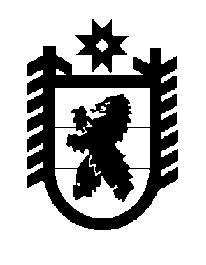 Российская Федерация Республика Карелия    ПРАВИТЕЛЬСТВО РЕСПУБЛИКИ КАРЕЛИЯРАСПОРЯЖЕНИЕот 17 мая 2018 года № 352р-Пг. Петрозаводск В целях реализации распоряжения Правительства Российской Федерации от 27 апреля 2018 года № 780-р:1. Одобрить и подписать Соглашение между Министерством финансов Российской Федерации и Правительством Республики Карелия о предоставлении бюджету Республики Карелия дополнительной финансовой помощи из федерального бюджета в виде дотации на поддержку мер по обеспечению сбалансированности бюджетов субъектов Российской Федерации (далее – Соглашение).2. Контроль за реализацией Соглашения возложить на Министерство финансов Республики Карелия. 
           Глава Республики Карелия                                                              А.О. Парфенчиков